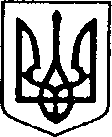 УКРАЇНАЧЕРНІГІВСЬКА ОБЛАСТЬН І Ж И Н С Ь К А    М І С Ь К А    Р А Д АВ И К О Н А В Ч И Й    К О М І Т Е ТР І Ш Е Н Н Я  від    04 липня     2024 р.		    м. Ніжин		                              №  321Про розгляд матеріалів опікунської ради	Відповідно до підпункту 4 пункту б частини 1 статті 34, статей  42, 52, 53, 59, 73 Закону України «Про місцеве самоврядування в Україні»,  статей 55, 56, 60, 62, 63 Цивільного кодексу України, пункту 3 статті 296, пунктів 1, 6, 7, 8 статті 300 Цивільного процесуального  кодексу України,  пунктів 1.7,  3 Правил опіки та піклування, затверджених спільним наказом Державного комітету України у справах сім'ї та молоді, Міністерства освіти України, Міністерства охорони здоров'я України і Міністерства праці та соціальної політики України від 26 травня 1999 року № 34/166/131/88, пункту  25 Типового положення про психоневрологічні інтернати, затвердженого постановою Кабінету Міністрів України від 14 грудня 2016 р. № 957, Регламенту виконавчого комітету Ніжинської міської ради, затвердженого рішенням Ніжинської міської ради Чернігівської області VIII скликання від 25 грудня 2020 року № 27-4/2020, протоколу засідання опікунської ради від         02 липня 2024 року № 9 та розглянувши заяви громадян, виконавчий комітет Ніжинської міської ради вирішив:1.Звернутися до Ніжинського міськрайонного суду з заявами органу опіки та піклування про визнання фізичних осіб:1.1. …………., ……….  р.н., недієздатною та призначення опікуна – …………., …………. р.н., у разі визнання її недієздатною.1.2. ……………., …………. р.н., недієздатною та призначення опікуна –……………., ……….. р.н., у разі визнання її недієздатною.2. Видати та спрямувати до Ніжинського міськрайонного суду подання органу опіки та піклування  про те, що: 2.1. ………….,  ………… р.н.,  можливо призначити опікуном ……………., ………….. р.н., у разі визнання її недієздатною.2.2.  ……………., ………… р.н., можливо призначити опікуном …………….., …………… р.н.,  у разі визнання її недієздатною.3. Звернутися до Ніжинського міськрайонного суду з клопотанням органу опіки та піклування про продовження строку дії рішення суду щодо визнання ……………, …………. р.н., недієздатним. 4. Влаштувати (перевести) ……………, ……….. р.н., яка зареєстрована за адресою: вул. Березанська, буд. 44-А,  з Ніжинського дитячого будинку-інтернату  до іншого інтернату.  5. Начальнику управління соціального захисту населення Ніжинської міської ради  Оксані СМАЗІ:5.1.   підготувати документи, необхідні для виконання цього рішення;5.2. забезпечити його оприлюднення на сайті Ніжинської міської ради  протягом  п’яти робочих днів з дня прийняття.6. Контроль за виконанням цього рішення  покласти на заступника міського голови з питань діяльності виконавчих органів ради Ірину ГРОЗЕНКО.Міський голова                                                                         Олександр КОДОЛА